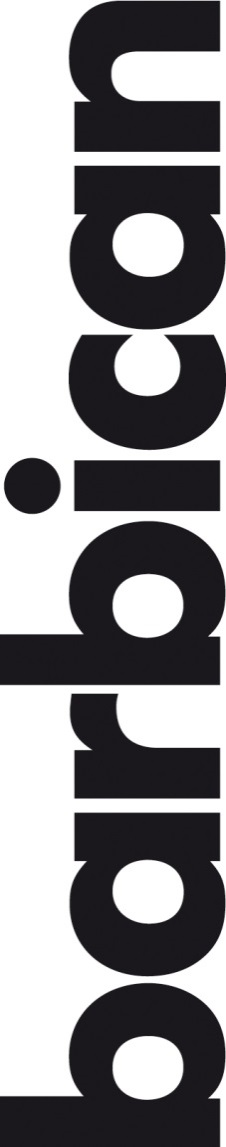 JUST ANNOUNCED Visible Cloaks with Yoshio Ojima & Satsuki Shibano (Sat 18 Ap 2020) MoodSwing: Joshua Redman, Brad Mehldau, Christian McBride and Brian Blade (Thu 9 Jul 2020) Taj Mahal & Jon Cleary (Fri 17 Jul 2020) Gustavo Santaolalla (Sat 18 Jul 2020) Visible Cloaks with Yoshio Ojima & Satsuki ShibanoSat 18 Apr 2020, Milton Court Concert Hall, 8pm Tickets £20 plus booking fee Portland-based electronic duo Visible Cloaks, featuring musicians Spencer Doran and Ryan Carlile, return to Milton Court Concert Hall as part of the Barbican’s contemporary music programme this April, following their appearance at Transcender in 2017, supporting cult Japanese percussionist and composer Midori Takada. This time they bring their collaboration with ambient composer Yoshio Ojima and pianist Satsuki Shibano – two trailblazers of the Japanese avant-garde music and art scenes of the 1980s and 1990s. The four artists first met in 2017, at the tail end of Visible Cloaks’ first Japanese tour, which led them to work on their collaborative album serenitatem (2019). Leading up to the studio sessions, Doran and Carlile sent Ojima processed sound sketches recorded while on a European tour, which Ojima would add to and return. Visible Cloaks would then fold these edits back into the original compositions, which they then brought to the exploratory recording session in Tokyo.  During their week together, the quartet made use of a number of creative strategies: “echoing sound together,” as Ojima puts it.The collaboration between Ojima, Satsuki, and Visible Cloaks is both musically and conceptually inseparable from the technology that made it possible.Visible Cloak’s minimalist music is inspired by the distinctive electronic soundscapes emerging from Japan in the 1980s. The duo first came to attention with their mixes Fairlights, Mallets and Bamboo, described as investigations “into Fourth World undercurrents in Japanese ambient and pop music, years 1980 – 1986”. Utilizing software-based composition rooted in randomization, MIDI-translation and chance operations, the duo has established an improbable humanist mode of music from esoteric processes.Produced by the Barbican On sale to Barbican members on Thu 20 Feb 2020
On general sale on Friday 21 Feb 2020Find out more 
MoodSwing: Joshua Redman, Brad Mehldau, Christian McBride and Brian BladeThu 9 Jul 2020, Barbican Hall, 7.30pm Tickets £30 – 49.50 plus booking feeGeneration-defining jazz musicians and long-time collaborators saxophonist Joshua Redman, pianist Brad Mehldau, bassist Brian Blade and composer, arranger and multi-instrumentalist Christian McBride return to the Barbican this summer to revisit their classic 1994 album, MoodSwing.Performing tracks from the record, along with new material, the jazz supergroup reunites for this very special show. MoodSwing broke the mould for jazz recordings in the 1990s, creating a sound that reached beyond cerebral arrangements and delivered contemporary jazz with emotion and expression. Produced by the Barbican in association with Serious On sale to Barbican members on Thu 20 Feb 2020
On general sale on Friday 21 Feb 2020Find out more 
Taj Mahal & Jon ClearyFri 17 Jul 2020, Barbican Hall, 7.30pmTickets £20 – 30 plus booking fee American blues musician Henry Saint Clair Fredericks aka Taj Mahal is a singer-songwriter and film composer who plays the guitar, banjo, harmonica and many other instruments. His work has done much to reshape the definition and scope of blues music over the course of his more than 50-year career, by fusing sounds from the Caribbean, Africa and the South Pacific. In this special Barbican double-bill he appears alongside British-born New Orleans-based funk and R’n’B musician Jon Cleary who has recorded nine albums to date and has been touring globally with the bands of Taj Mahal, John Scofield, Dr. John, and Bonnie Raitt.  Cleary has also led his own group, The Absolute Monster Gentlemen, for over two decades now.Produced by the BarbicanOn sale to Barbican members on Thu 20 Feb 2020
On general sale on Friday 21 Feb 2020
Find out moreGustavo SantaolallaSat 18 Jul 2020, Barbican Hall, 7.30pmTickets £25 – 35 plus booking fee This evening at the Barbican is a rare UK appearance by Argentine musician, film composer and producer Gustavo Santaolalla, who will be performing music from across his 40-year career with his ensemble. Combining Andean folk influences with his rock guitar roots, Gustavo Santaolalla creates sparse yet emotive compositions through minimal use of instrumentation. Best known for his work composing film scores, including Brokeback Mountain and Babel – for which he won Best Original Soundtrack Oscars in consecutive years – and also the soundtrack albums for Amores Perros, 21 Grams and Motorcycle Diaries. Gustavo Santaolalla returns to the Barbican following his headline appearance here in 2007 with his ground-breaking electronic tango group, Bajofondo Tango Club. He has also been the producer for acclaimed Latin American musicians such as Café Tacvba, Julieta Venegas, León Gieco and Juanes. Produced by the Barbican in association with Como No!On sale to Barbican members on Thu 20 Feb 2020
On general sale on Friday 21 Feb 2020
Find out moreCOMING UP SOONThese New Puritans: The Blue Door 
Sun 23 Feb 2020, Barbican Hall, 8pm 
Tickets £17.50 – 22.50 plus booking fee 
Find out moreAndy Warhol's Screen Tests – Reel #10with a new soundtrack created and performed by LeifUS 1964-66, Dir Andy Warhol, 16mm presentation, 40 min approx.Silent Film and Live MusicThu 27 Feb 2020, Barbican Cinema 1, 7pm Tickets £12.50 plus booking fee Find out more Efterklang 
+ Kristín Anna
Sat 29 Feb 2020, Barbican Hall, 8pm 
Tickets £20 – 25 plus booking fee Find out morePatrick WatsonFri 6 Mar 2020, Barbican Hall, 8pm Tickets £20 – 25 plus booking fee Find out moreKelly Moran and Missy MazzoliFri 6 Mar 2020, Milton Court Concert Hall, 7.30pm 
Tickets £20 plus booking fee 
Find out moreKing Creosote: From Scotland with Love 
Screening of Virginia Heath’s documentary film with live accompaniment
Sat 14 Mar 2020, Barbican Hall, 8pm 
Tickets £20 – 35 plus booking fee 
Find out moreChick Corea Trilogy
with Christian McBride and Brian Blade 
Mon 16 Mar 2020, Barbican Hall, 8pm 
Tickets £35 – 45 plus booking fee 
Find out moreAlison Balsom plays Sketches of Spainwith Guildhall Jazz EnsembleWed 18 Mar 2020, Milton Court Concert Hall, 7.30pm Tickets £15 – 31 plus booking fee Find our morePart of Alison Balsom Milton Court Artist-in-ResidenceThe Lark Ascending: People, Music, Landscape
With Richard King, Arthur Jeffes, Vashti Bunyan, Daniel Pioro and friends, Rob St John, and Deep Throat Choir
Tue 24 Mar 2020, Barbican Hall, 7.30pm 
Tickets £17.50 – 22.50plus booking fee 
Find out moreRichard Dawson: Delight is Right
Sat 28 Mar 2020, Barbican Hall, 7pm 
Tickets £17.50 – 25 plus booking fee 
Find out moreLee Ranaldo & Raül Refree
+ Leila Bordreuil
Tue 7 Apr 2020, Milton Court Concert Hall, 7.30pm 
Tickets £25 plus booking fee 
Find out moreLankum  
Wed 15 Apr 2020, Barbican Hall, 7.30pm 
Tickets £17.50 – 22.50 plus booking fee Find out moreShards  
Fri 17 Apr 2020, Milton Court Concert Hall, 7.30pm 
Tickets £15 plus booking fee 
Find out moreDamir ImamovićFri 1 May 2020, LSO St Luke’s, 7.30pmTickets £25 plus booking fee Find out morePropaganda A weekend of music, art and spoken word curated by Shabaka Hutchings Fri 8 – Sun10 May 2020Barbican Hall & foyers, LSO St Luke’s, Milton Court Concert Hall, St Giles’ CripplegateTickets £10 – 20, plus booking fee Find out more Aldous Harding  
+ Ruthie
Wed 20 May 2020, Barbican Hall, 8pm 
Tickets £20 – 25 plus booking fee 
Find out moreAoife O’Donovan
Fri 22 May 2020, Milton Court Concert Hall, 7.30pm 
Tickets £20 – 25 plus booking fee
Find out moreChristian LöfflerMon 25 May 2020, Barbican Hall, 7.30pm 
Tickets £22.50 – 27.50 plus booking fee 
Find out moreDamon Albarn:  The Nearer the Fountain, More Pure the Stream Flows 
Tue 26 May 2020, Barbican Hall, 8pm 
Tickets £20 – 40 plus booking fee 
Find out moreJazz at Lincoln Center Orchestra with Wynton MarsalisJazz Ambassadors 
Wed 27 May 2020, Barbican Hall, 7.30pmTickets £30 – 50 plus booking fee Find out more The Jungle
Jazz at Lincoln Center Orchestra with Wynton Marsalis 
& London Symphony Orchestra / Rattle 
Sat 30 & Sun 31 May 2020, Barbican Hall
Tickets £40 – 85
Find out moreErland Cooper: An Orkney Triptych
with the London Contemporary Orchestra
Sat 13 Jun 2020, Barbican Hall, 8pm 
Tickets £20 – 25 plus booking fee
Find out moreJulia Holter: The Passion of Joan of Arc
Sat 27 Jun 2020, Barbican Hall, 7.30pm 
Tickets £17.50 – 25 plus booking fee 
Find out moreNicola Cruz Tue 30 Jun 2020, Barbican Hall, 8pmTickets £20 – 25 plus booking fee 
Find out moreENDS

Notes to Editors Barbican Box Office: 0845 120 7550
www.barbican.org.uk

Press Information 

For any further information, images or to arrange interviews, please contact the Barbican’s music media relations team: Annikaisa Vainio-Miles, Senior Communications Manager 
t - +44 (0)20 7382 7090
e – annikaisa.vainio-miles@barbican.org.uk

Sabine Kindel, Communications Manager
t - +44 (0)20 7382 6199
e – sabine.kindel@barbican.org.ukEdward Maitland Smith, Communications Officer  
t - +44 (0)20 7382 6196
e – Edward.MaitlandSmith@barbican.org.ukEtan Kinsella, Communications Assistant 
t - +44 (0)20 7382 6138
e – etan.kinsella@barbican.org.ukAbout the BarbicanA world-class arts and learning organisation, the Barbican pushes the boundaries of all major art forms including dance, film, music, theatre and visual arts. Its creative learning programme further underpins everything it does. Over a million people attend events annually, hundreds of artists and performers are featured, and more than 300 staff work onsite. The architecturally renowned centre opened in 1982 and comprises the Barbican Hall, the Barbican Theatre, The Pit, Cinemas 1, 2 and 3, Barbican Art Gallery, a second gallery The Curve, public spaces, a library, the Lakeside Terrace, a glasshouse conservatory, conference facilities and three restaurants. The City of London Corporation is the founder and principal funder of the Barbican Centre.The Barbican is home to Resident Orchestra, London Symphony Orchestra; Associate Orchestra, BBC Symphony Orchestra; Associate Ensembles the Academy of Ancient Music and Britten Sinfonia, Associate Producer Serious, and Artistic Partner Create. Our Artistic Associates include Boy Blue, Cheek by Jowl, Deborah Warner, Drum Works and Michael Clark Company. The Los Angeles Philharmonic are the Barbican’s International Orchestral Partner, the Australian Chamber Orchestra are International Associate Ensemble at Milton Court, and Jazz at Lincoln Center Orchestra are International Associate Ensemble.  Find us on Facebook | Twitter | Instagram | YouTube | Spotify